WEEKLY GOAL ASSESSMENT TEMPLATE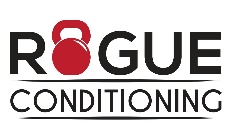 SMART GOALSSpecificMeasurableAction-OrientedRelevantTime-OrientedWEEK OFWEEK NUMBERWEEKLY GOALHOW SUCCESSFUL WERE YOU THIS WEEK?WHAT PREVENTED YOU FROM REACHING YOUR GOALS?DEVELOP SOLUTIONS FOR OVERCOMING OBSTACLESADDITIONAL NOTES